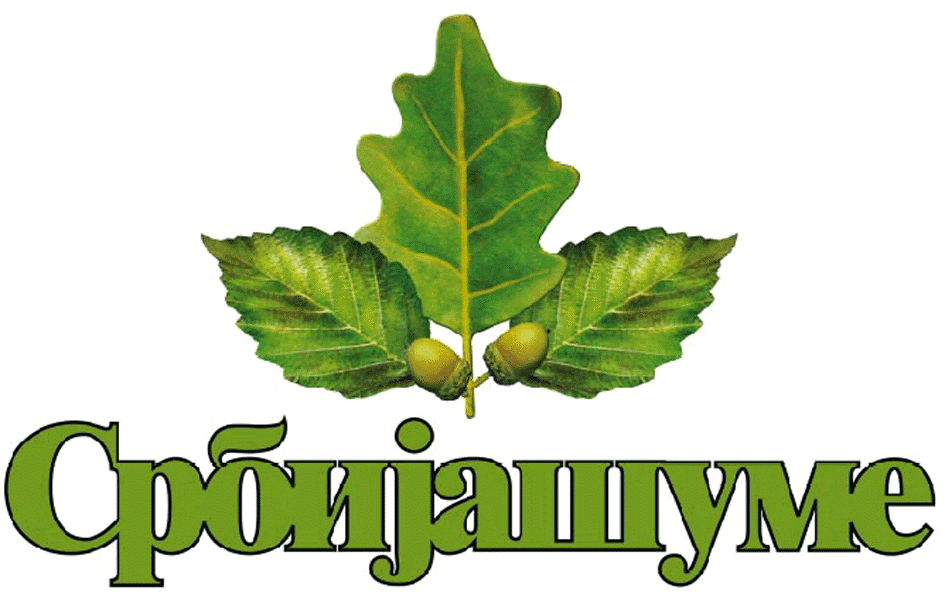 Јавно предузеће "СРБИЈАШУМЕ" - Београд Шумско газдинство „БЕОГРАД“ - Београд Адреса: 11 000 Београд, Кнеза Милоша 55Тел: 011/36-11-083Факс: 011-36-11-887web: www.srbijasume.rsБрој: 410/2019-11-1Датум: 29.11.2019.г.ОБАВЕШТЕЊЕ О ЗАКЉУЧЕНОМ УГОВОРУНазив наручиоца: ЈП ''Србијашуме'' , ШГ "Београд“ - БеоградАдреса наручиоца: Кнеза Милоша 55, 11000 БеоградИнтернет страница наручиоца: www.srbijasume.rsВрста наручиоца: Државно јавно предузећеВрста поступка јавне набавке: Отворени поступак.Врста предмета набавке: ДобраОпис предмета набавке: Алат и материјал за радионице за ШГ „Београд“ - Београд, обликовано у 2 (две) партије.Партија број 1. - Алат и материјал за радионице.Назив и ознака из општег речника набавке: Разни ручни алати – 44512000.Уговорена вредност (без ПДВ-а): 340.415,00 динараКритеријум за доделу уговора: Најнижа понуђена ценаБрој примљених понуда: 2 (две)Понуђена цена (без ПДВ-а): Највиша - 546.840,00 динара Најнижа - 340.415,00 динара Понуђена цена код прихватљивих понуда (без ПДВ-а): Највиша - 546.840,00 динара Најнижа - 340.415,00 динара Део или вредност уговора који ће се извршити преко подизвођача:-Датум доношења одлуке о додели уговора: 05.11.2019.г.Датум закључења уговора: 26.11.2019.г.Основни подаци о добављачу:Период важења уговора: 12 (дванаест) месеци од датума закључења уговора или до момента утрошка средстава у износу укупне вредности уговора. Околности које представљају основ за измену уговора:Промена уговорене цене могућа је само из објективних разлога, и то:уколико се средњи девизни курс НБС за Еуро промени за ±10% у односу на средњи девизни курс НБС за Еуро на дан закључења уговора, и то у вредности процентуалног износа за који је дошло до повећања/смањења, у односу на дан подношења захтева.Купац може након закључења уговора о јавној набавци, без спровођења поступка јавне набавке повећати обим предмета набавке, с тим да се вредност уговора може повећати максимално до 5% од укупне вредности првобитно закљученог уговора, у складу са чланом 115. Закона о јавним набавкамаОстале информације:-Назив добављачаАдреса добављачаОпштинаМатични бројПИБ„FELIX TIM“ д.о.о.  – БеоградБулевар деспота Стефана 81Стари град17172212100038783